Логические игры для развития детей.Логика – наука о том, как правильно мыслить. Логика – это очень полезный инструмент. Занятия и упражнения на логическое мышление полезны для ребенка, и, я думаю, здесь сомнений не возникает. От этого зависит успеваемость в школе, скорость усвоения материала, внимание, успеваемость в принципе.Приведём примеры   простых и эффективных упражнения для развития логического мышления у ребенка.Следующие игры направлены на развитие логики у детей.Игра «Продолжи ряд»Предложите ребенку продолжить узор.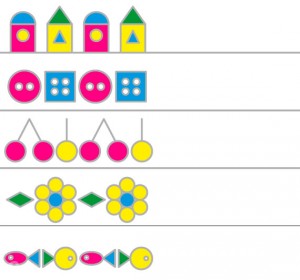 Игра «Логическая цепочка»В этой игре необходимо продолжить заранее определенную логическую цепочку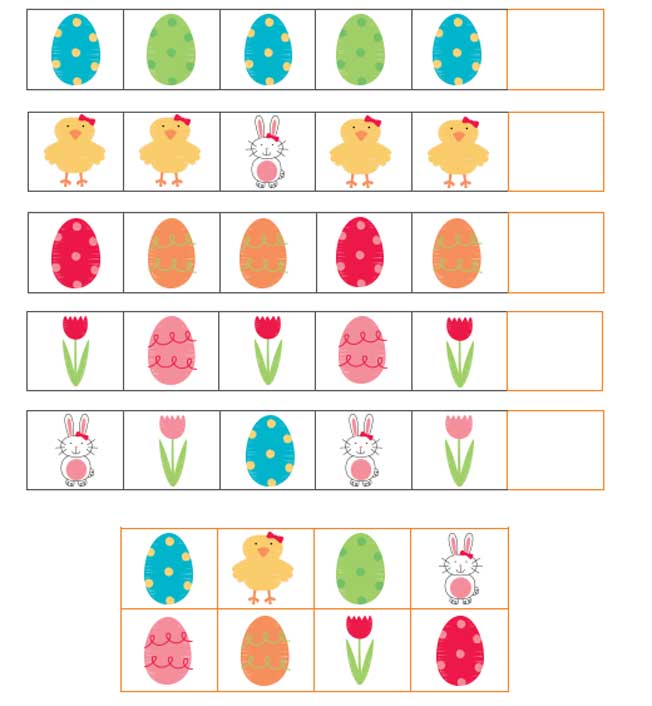 Игра «Чередование» Предложите ребенку нарисовать, раскрасить или нанизать бусы. Обратите внимание, что бусинки должны чередоваться в определенной последовательности. Таким образом можно выложить забор из разноцветных палочек и т.д. Игра «Кто (что) кем (чем) будет?» Ведущий показывает или называет предметы и явления, а ребенок должен ответить на вопрос, как они изменятся, кем будут. Кем (чем) будет: яйцо, цыпленок, желудь, семечко, гусеница, икринка, мука, деревянная доска, железо, кирпичи, ткань, кожа, день, ученик, больной, слабый, лето и т.д. Может существовать несколько ответов на один вопрос. Необходимо поощрять ребенка за несколько ответов на вопросИгра «Что (кто) внутри?»Ведущий называет предмет или место, а игроки в ответ называют что-то или кого-то, что может быть внутри названного предмета или места.Например: дом - стол, шкаф - свитер, холодильник - кефир, тумбочка - книжка, пузырек - лекарство, кастрюля - суп, дупло - белка, улей - пчелы, нора - лиса, автобус - пассажиры, корабль - матросы, больница - врачи, магазин – покупатели.Игра «Что можно сделать?»Что можно сделать, например, со стаканом. Из стакана можно пить, можно выдавливать из теста кружочки, можно мять картошку, ставить туда ручки и карандаши, устроить в нем маленький террариум, посадив внутрь жука или божью коровку. Каждый игрок предлагает свой вариант. Кто больше?Игра «Что будет,если…»	Ведущий задает вопрос - ребенок отвечает."Что будет, если я встану ногами в лужу?»    "Что будет, если в ванну с водой упадет мячик? Палка? Полотенце? Котенок? Камень?" и так далее. Игра «Число.»	Выбирается отгадывающий, который должен отойти на время, пока остальные загадают какое-то число.Затем должен угадать это таинственное число, спрашивая по очереди у каждого игрока о каком-то числе, на что они должны отвечать, больше загаданное число, или меньше.Игра «РАЗЛОЖИ ПО ПОРЯДКУ» Используются готовые серии сюжетных последовательных картинок. Ребенку дают картинки и просят их рассмотреть. Объясняют, что картинки должны быть разложены по порядку развертывания событий. В заключение ребенок составляет рассказ по картинкам. «СКАЗКИ – ПЕРЕВЁРТЫШИ»Количество игроков: любоеДополнительно: нет	Суть игры – название сказки «перевернуть наоборот» и загадать противнику. Кто больше отгадает сказок – тот и выиграл. Как вариант – можно «переворачивать» не только названия сказок, но и имена главных героев. Такая игра отлично тренирует логику и мышление Вашего карапуза. Приведу ниже несколько примеров сказок-перевертышей:«Дворец» - «Теремок»,«Оловянное животное» - «Золотая рыбка»«Квадратик» - «Колобок»«Петушок - Рябушок» - «Курочка - Ряба»«Курочка – серебряная лапка» - «Петушок – Золотой Гребешок»«Бумажная коровка» - «Соломенный бычок»«Больной – Ойздоров» - «Доктор Айболит»«Носочек» - «Варежка»«Пес без шляпы» - «Кот в сапогах»Так можно продолжать до бесконечности, благо сказок – огромное количество. Главное – дать волю фантазии, и тогда веселье и детский смех Вам обеспечены!«ЧТО ЛИШНЕЕ?»Количество игроков: любоеДополнительно: карточки с изображениями предметовВыложить перед ребенком три карточки, относящиеся к одной смысловой группе, а четвертую из другой группы (транспорт и здание; животные и игрушка; посуда и книга и т.п.). Ребенок должен выделить лишнюю карточку и пояснить свой выбор.«Я ЛУНА, А ТЫ ЗВЕЗДА»Количество игроков: двое или больше шестиДополнительно: нет	Вариант для игры вдвоём: Один говорит, например: "Я - гроза!". Другой должен быстро ответить что- либо подходящее, к примеру: "А я -дождь". Первый продолжает тему: "Я - большая туча!". Ему можно быстро ответить:"Я - осень". И так далее...Вариант для игры группой: В игре должно быть не меньше шести человек.Все, кроме одного садятся на стулья в кружок. В середине стоят три стула, на одном из них сидит кто-то из детей. Он говорит, например:" Я - пожарная команда!". Кто-нибудь из детей, кому первому придет в голову что-нибудь подходящее, садится рядом на свободный стул и говорит: "Я - шланг". Другой спешит на второй стул и говорит: "А я - пожарник". Ребёнок - пожарная команда должен выбрать одного из двух, например: "Я беру шланг". Он обнимает "шланг" и они садятся на стулья к другим детям. Оставшийся один ребёнок должен придумать что-нибудь новое, например: "Я - швейная машина!" и игра продолжается...